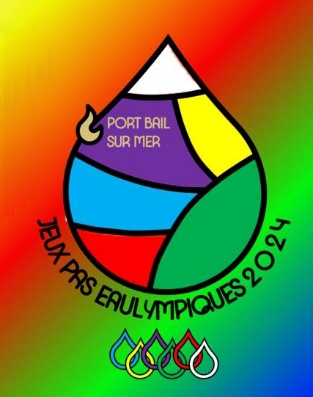 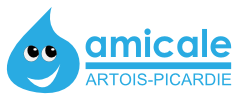 Rencontres Inter-AgencesJEUX PAS EAULYMPIQUES 202428-29-30 juinPort-Bail Sur MerTarif unique : 90 €/personneLe prix comprend le transport, l’hébergement (logement en bungalows), les repas, les activités, les soirées festives TOTAL = …………………..Mode de règlement : □  Virement (à privilégier) - □ Chèque - □ EspèceMerci de vous inscrire auprès deEstelle Chevillard (216 bis) ou Karine Vallée (221)Date limite d’inscription : le vendredi 29 mars 2024 Nom et PrénomTarifTotal90 €90 €